Circular-Flow Diagram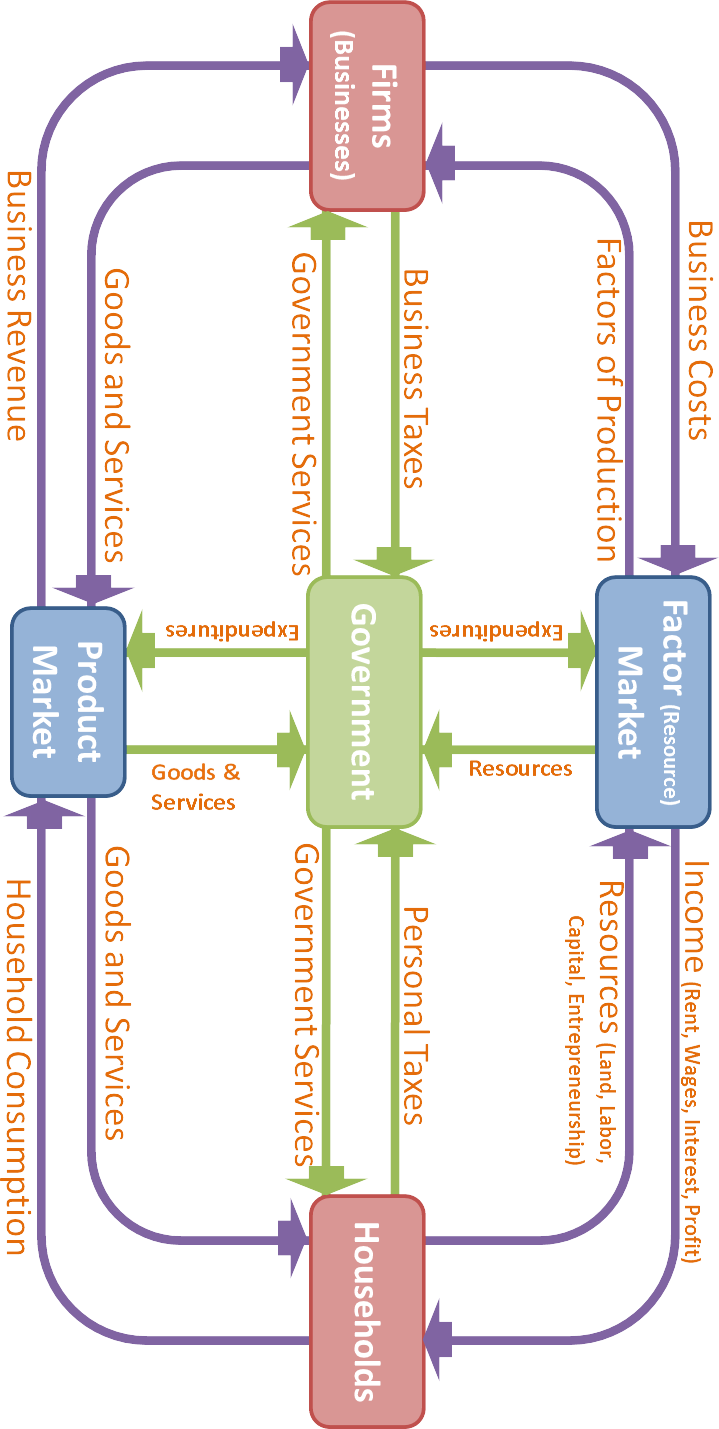 